Undirvísingargongd í føroyskum á A-stigi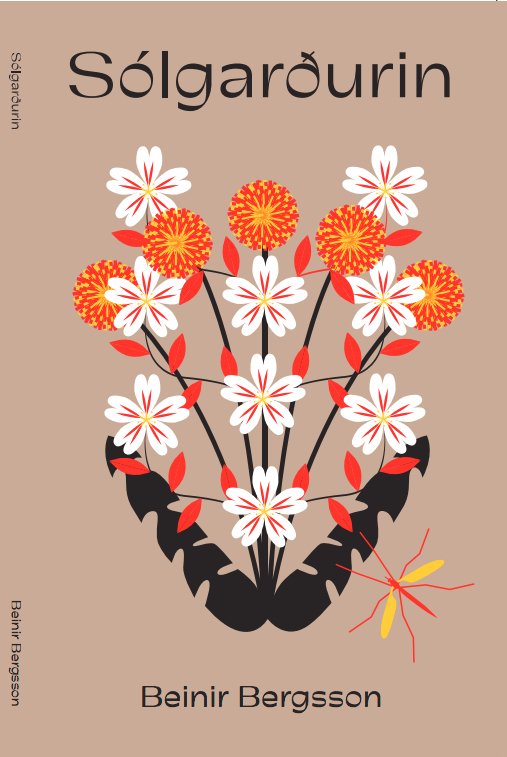 Beinir Bergsson: Sólgarðurin (2021)Endamál:At menna førleikarnar at lesa og skriva, at greina og tulka tekstir og seta í frásjón. Dentur verður lagdur á lesaraupplivingina og yrkingina sum fagurfrøðiligan tekst.Næmingafortreytir:Næmingarnir duga grundleggjandi yrkingagreining og kenna væl tekstslagið. Tey eru somuleiðis von at arbeiða sjálvstøðugt í bólki og at skapa margháttaðar framløgutekstir.Tilfar:Arbeitt verður við yrkingasavninum Sólgarðurin (2021) eftir Beinir Bergsson (uml. 20 ns). Harafturat eru leinki til ymiskt annað bakstøðistilfar:“Skaldskapur í bundnum máli,” Sýni & Dýpi 1, 2014.Beinir Bergsson, Transpoesie.euKringvarp Føroya: “Samkyndur erotikkur blómar í Sólgarðinum,” Nón, 18. mars 2021.Kringvarp Føroya: “Rithøvundaprát – at skriva yrkingar,” Nón, 12. mai 2021.Arbeiðshættir:Floksundirvísing og bólkaarbeiði. Arbeiðið er skipað í tríggjar partar: ÁÐRENN tey lesa verkið, MEÐAN tey lesa verkið, og AFTANÁ at tey hava lisið verkið.ÁÐRENN: Bakstøðistilfarið verður lisið/lurtað eftir og viðgjørt í flokkinum.MEÐAN: Yrkingasavnið verður lisið og viðgjørt í bólkum.AFTANÁ: Bólkarnir gera margháttaðan framløgutekst.Tíð: 4-6 blokkar á 90 min.ÁÐRENN (1 blokkur)Í skúlanum:Lurtið í felag í flokkinum ella í smærri bólkum eftir útvarpsbrotinum “Samkyndur erotikkur blómar í Sólgarðinum”. Skiftið síðan orð um innihaldið í uml. 20 min. Tit kunnu t.d. tosa um íblástur, biografiska tulking og homoerotikk.Lurtið í felag í flokkinum ella í smærri bólkum eftir útvarpsbrotinum “Rithøvundaprát – at skriva yrkingar”. Skiftið síðan orð um innihaldið í uml. 20 min. Tit kunnu t.d. viðgera spurningarnar um, hvat ein yrking er, og hvat ein yrking ger.MEÐAN (2-3 blokkar)Í skúlanum:Býtið flokkin í hóskandi bólkar, sum hvør arbeiðir við einum parti av yrkingasavninum. Býtið kann t.d. vera soleiðis:Bólkur 1:	yrkingarnar á s. 7-16Bólkur 2:	yrkingarnar á s. 17-27Bólkur 3:	yrkingarnar á s. 28-37Bólkur 4:	yrkingarnar á s. 38-47Bólkur 5:	yrkingarnar á s. 48-57Bólkur 6:	yrkingarnar á s. 58-68Bólkaarbeiði:Lesið hvør sær umaftur tær yrkingarnar, sum bólkurin hevur fingið at arbeiða við. Býtið síðan yrkingarnar tykkara millum og lesið tær hart fyri hvørjum øðrum í bólkinum.Skiftið orð í bólkinum um hesar spurningar:Hvør munur er á at lesa einsæris innantanna og at lesa upp fyri øðrum ella lurta eftir upplestri?Legði upplesturin nakað aftur at lesaraupplivingini?Veljið 2-3 yrkingar og skiftið í bólkinum orð um, hvørt hesar yrkingarnar eru góðar ella ikki. Takið støði í teimum fimm treytunum fyri góðar yrkingar hjá Erik Skyum-Nielsen, bókmentafrøðingi.Veljið 1-2 yrkingar at greina og tulka. Nýtið ástøði úr Sýni & Dýpi 1 og leggið dent á:TemaSjónarmyndLjóðmyndSkaldsligar myndirSamanberið at enda yrkingasavnið við aðrar tekstir og setið í samfelagsligt høpi.AFTANÁ (1-2 blokkar)Við støði í bakstøðistilfarinum, tykkara parti av yrkingasavninum og bólkaarbeiðinum skulu tit gera ein talgildan framløgutekst. Teksturin kann t.d. vera eitt poddvarp ella eitt videobrot.Framløguteksturin skal í minsta lagi fevna um:Kunning um yrkjara og yrkingasavn.Upplestur av 1-2 yrkingum.Niðurstøður frá bólkaarbeiðinum við grundgevingum.